НОВОКУЗНЕЦКИЙ ГОРОДСКОЙ СОВЕТ НАРОДНЫХ ДЕПУТАТОВ РЕШЕНИЕО внесении изменений в решение Новокузнецкого городского Совета народных депутатов от 23.06.2015 № 7/79 «О мере социальной поддержки и размерах субсидии, предоставляемой из бюджета Новокузнецкого городского округа на компенсацию убытков (возмещение затрат), связанных с реализацией товаров (услуг) по государственным регулируемым ценам, организациям коммунального комплекса»ПринятоНовокузнецким городскимСоветом народных депутатов«____» _________ 2018 годаВ соответствии с пунктом 1 статьи 78 Бюджетного кодекса Российской Федерации, пунктом 2 статьи 154 Налогового кодекса Российской Федерации, руководствуясь статьями 28 и 33 Устава Новокузнецкого городского округа, Новокузнецкий городской Совет народных депутатов РЕШИЛ:1. Внести в решение Новокузнецкого городского Совета народных депутатов от 23.06.2015 №7/79 «О мере социальной поддержки и размерах субсидии, предоставляемой из бюджета Новокузнецкого городского округа на компенсацию убытков (возмещение затрат), связанных с реализацией товаров (услуг) по государственным регулируемым ценам, организациям коммунального комплекса» следующие изменения: 1.1. В наименовании и пункте 2 слова «на компенсацию убытков (возмещение затрат), связанных с реализацией товаров (услуг) по государственным регулируемым ценам» заменить словами «на возмещение недополученных доходов и (или) на возмещение затрат, связанных с реализацией товаров (оказанием услуг) в результате применения государственных регулируемых цен и (или) предоставления мер социальной поддержки». 1.2. В пункте 6 слова «комитет по бюджету, налогам и финансам Новокузнецкого городского Совета народных депутатов (Н.М. Гайнулина)» заменить словами  «комитет по бюджету, экономике и муниципальной собственности Новокузнецкого городского Совета народных депутатов».1.3. В приложении 1 «Размер платы граждан, являющихся собственниками или пользователями жилых помещений в многоквартирном доме либо жилых домов и зарегистрированных по месту жительства (по месту пребывания) в этих жилых помещениях или жилых домах в установленном законодательством Российской Федерации порядке, за коммунальные услуги, кроме холодного водоснабжения при использовании земельных участков и надворных построек»:1) наименование раздела 1 «Холодное водоснабжение, в том числе за потребление данной коммунальной услуги в процессе использования общего имущества в многоквартирном доме» дополнить словами «в пределах норматива потребления»;2) наименование раздела 2 «Водоотведение, в том числе за потребление данной коммунальной услуги в процессе использования общего имущества в многоквартирном доме» дополнить словами «в пределах норматива потребления»;3) наименование раздела 4 «Горячее водоснабжение, в том числе за потребление данной коммунальной услуги в процессе использования общего имущества в многоквартирном доме» дополнить словами «в пределах норматива потребления».1.4.  В приложении 2 «Размер субсидии, предоставляемой из бюджета Новокузнецкого городского округа на компенсацию убытков (возмещение затрат), связанных с реализацией товаров (услуг) по государственным регулируемым ценам, организациям коммунального комплекса»:1) в наименовании слова «на компенсацию убытков (возмещение затрат), связанных с реализацией товаров (услуг) по государственным регулируемым ценам» заменить словами «на возмещение недополученных доходов и (или) на возмещение затрат, связанных с реализацией товаров (оказанием услуг) в результате применения государственных регулируемых цен и (или) предоставления мер социальной поддержки»;2) в наименовании столбца 2 слова «ресурсоснабжающей организации» заменить словами «организации коммунального комплекса»;3) наименование раздела 1 «Холодное водоснабжение, в том числе за потребление данной коммунальной услуги в процессе использования общего имущества в многоквартирном доме» дополнить словами «в пределах норматива потребления»;4) наименование раздела 2 «Водоотведение, в том числе за потребление данной коммунальной услуги в процессе использования общего имущества в многоквартирном доме» дополнить словами «в пределах норматива потребления»;5) наименование раздела 4 «Горячее водоснабжение, в том числе за потребление данной коммунальной услуги в процессе использования общего имущества в многоквартирном доме» дополнить словами «в пределах норматива потребления».2. Настоящее решение вступает в силу со дня, следующего за днем его официального опубликования, и распространяет свое действие на правоотношения, возникшие с 1 января 2018 года, за исключением пункта 1.3 и подпунктов 3 - 5 пункта 1.4, которые распространяют свое действие на правоотношения, возникшие с 1 июля 2018 года.3. Контроль за исполнением настоящего решения возложить на администрацию города Новокузнецка и комитет Новокузнецкого городского Совета народных депутатов по бюджету, экономике и муниципальной собственности.г. Новокузнецк«___» ________ 2018 года№ ______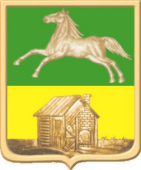 Председатель Новокузнецкого городскогоСовета народных депутатовО.А. МасюковГлава города НовокузнецкаС.Н. Кузнецов